ПРЕСС-ВЫПУСК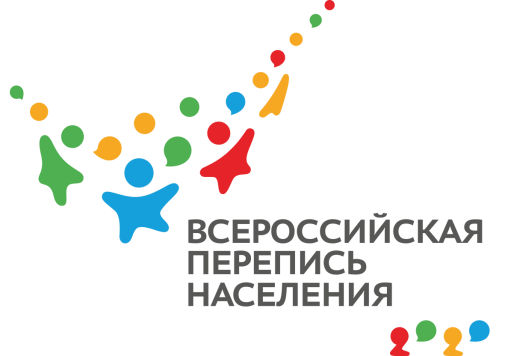 ЛП-83-10/2157-ДР от 11.11.2021г.ВПН: ПРОЙТИ ПЕРЕПИСЬ ЕЩЁ ПРОЩЕ! ПРОСТО ПОЗВОНИДо конца Всероссийской переписи населения осталось 4 дня. Ты еще не переписался? Твои близкие не смогли переписаться? Прошли перепись, но переписали не всех? Именно для Вас упростили участие в переписи населения.Сделай один звонок и ответь на вопросы переписчика!Прием звонков осуществляется по номеру +7 (978) 982-55-22 
с 08.00 и до 20.00 – каждый день проведения Всероссийской переписи.Еще один доступный вариант принять участие в переписи – прийти на переписной участок. Их перечень, размещен на сайте Крымстата https://crimea.gks.ru/, в рубрике «Статистика» - «Переписи и обследования» - «Всероссийская перепись населения 2020 года» - блок «Адреса переписных участков». Помимо адреса участка, ты узнаешь время его работы и контактный номер телефона.Есть сомнения? Не знаешь какие вопросы тебя ждут? Мы подскажем. В первой части анкеты расскажи о себе: пол, возраст, семейное положение, место рождения и проживания, владение языками, образование, занятость и др. Во второй части - о том, как живешь: тип жилища, год постройки дома, жилая площадь, количество комнат, виды благоустройства.ВАЖНО. Результаты переписи повлияют на дальнейшее развитие ТВОЕГО региона, затронут всех и каждого. Ты говоришь, не хватает детских садов и новых, оборудованных поликлиник? Так для этого необходимо знать плотность населения, его возраст, численность проживающих детей. И так в любой сфере. 15 минут ТВОЕГО времени – это вклад в будущее.Заместитель руководителя                                                               Л.Н. Петруненко